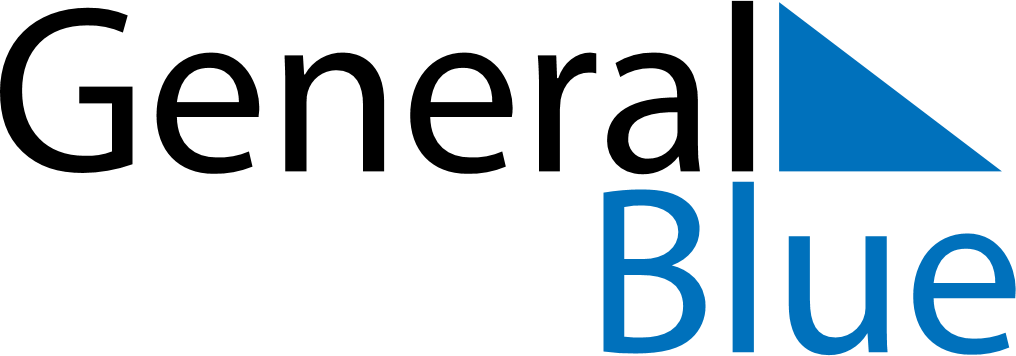 February 2023February 2023February 2023GuyanaGuyanaSundayMondayTuesdayWednesdayThursdayFridaySaturday12345678910111213141516171819202122232425Republic Day262728